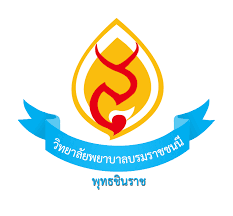 วิทยาลัยพยาบาลบรมราชชนนี พุทธชินราชแบบรายงานผลการปฏิบัติการพยาบาลตามความเชี่ยวชาญของอาจารย์พยาบาล (Faculty Practice)ปีการศึกษา ๒๕๖๖ ไตรมาสที่ ___ 1     ___2    ___3    ___4ชื่อ - นามสกุล .................................................................... ตำแหน่งทางวิชาการ……..................................................…....สาขาวิชา................................................................................................................................................................................เป้าหมายการปฏิบัติ เพื่อใช้ความเชี่ยวชาญเรื่อง…..(ตัวอย่าง: การคัดกรอง ป้องกัน การส่งเสริม ฟื้นฟู) ในการดูแลผู้ป่วย..............................................................................................................................................................................................................................................................................................................................................................................................กลุ่มเป้าหมาย (ผู้ป่วยเฉพาะกลุ่มเฉพาะโรค) ……….............................................................................................……………..สถานที่ปฏิบัติการพยาบาล ..………………...............................................................................................................…………..จุดมุ่งหมาย (เพื่อป้องกันภาวะแทรกซ้อน/ ส่งเสริมคุณภาพชีวิต/ ป้องกันภาวะ.... ของผู้ป่วยหรือผู้รับบริการที่ดีขึ้น)  ..............................................................................................................................................................................................................................................................................................................................................................................................................................................................................................................................................................................................สหวิชาชีพที่ร่วมปฏิบัติการพยาบาล…(ชื่อ-สกุล ตำแหน่ง)……………………................................................…………….(ถ้ามี)ช่วงเวลานำความเชี่ยวชาญไปให้บริการ…………………………………………………………......(ระบุระหว่างวันที่...ถึง... และเวลา)   รูปแบบการปฏิบัติการพยาบาล         1. Faculty Practice สำหรับผู้ป่วยใน Acute & Critical Care Setting          2. Faculty Practice สำหรับผู้ป่วยที่คลินิกผู้ป่วยนอก/Ambulatory Care Setting         3. Faculty Practice สำหรับผู้ป่วยในระบบบริการสุขภาพระดับปฐมภูมิ๑. ปัญหา/อุปสรรค …………………………………………………………………………………………………………………………………………………………………………………………………………………………………………………………………………………………………………………………………………………………….2. ข้อเสนอแนะ……………………………………………….......…………………………………………………………………………………………………………………………………………………………………………………………………………………………………………………………………………………………………………….3. สิ่งที่ได้จากการพัฒนาความเชี่ยวชาญของอาจารย์ (Faculty practice) ……………………………………………….......……………………....…………………………………………………………………………………………………………………………………………………………………………………………….4. แผนการพัฒนางานในครั้งถัดไป/ปีการศึกษาถัดไป …………………………………………………………………………………………………………………………………………………………………………………………………………………………………………………………………………………………………………………………………………………………………………………………	ข้าพเจ้าขอรับรองว่าข้อมูลการปฏิบัติการพยาบาลในหน่วยบริการสุขภาพเป็นความจริงทุกประการ และได้ส่งหลักฐานผลลัพธ์การปฏิบัติ Faculty Practice ประกอบมาด้วยแล้ว								       ...............................................							     (..................................................)                                                                                                       อาจารย์ขอรับรองว่า………………………………………….ได้ปฏิบัติ Faculty Practice ครบถ้วนตามตารางการปฏิบัติงานและครบถ้วนตามวัตถุประสงค์ที่ตั้งไว้ วันที่และเวลาในการให้บริการตามความเชี่ยวชาญ(ไม่น้อยกว่า 120 ชั่วโมง)จุดมุ่งหมาย/วัตถุประสงค์   รายละเอียดการปฏิบัติการพยาบาลผลลัพธ์จากการปฏิบัติการพยาบาลให้ระบุวัน วันที่ เดือน และเวลา ให้เห็นความต่อเนื่องและเป็นประจำ และรวมจำนวนชั่วโมงไม่น้อยกว่า 120 ชั่วโมงตัวอย่างจันทร์ 1  พ.ค.66       0800-1600  อังคาร 2 พ.ค.0800-1600จันทร์ 8  พ.ค.66          0800-1600  อังคาร 9 พ.ค.0800-1600จันทร์ 15  พ.ค.66       0800-1600  อังคาร 16 พ.ค.0800-1600จันทร์ 22  พ.ค.66          0800-1600  อังคาร 23 พ.ค.0800-1600เน้นการดูแลผู้ป่วยและเน้นผลลัพธ์ทางการพยาบาลที่ดีขึ้นตัวอย่าง-พัฒนาระบบการป้องกัน VAP-ป้องกันภาวะแทรกซ้อนจาก............  เป็น Direct Care หรือ Consultation กับผู้รับบริการตัวอย่าง1.... การคัดกรอง ความเสี่ยง...โดยใช้แบบคัดกรอง....2.... ประเมินภาวะ........ โดยการตรวจร่างกาย3...ศึกษา.. ประโยชน์ที่เกิดกับผู้รับบริการตัวอย่างพบผู้ที่รับบริการ จำนวน........  cases หลังจากติดตามเยี่ยม เมื่อมาพบแพทย์และติดตามเยี่ยมในชุมชน เป็นเวลา....เดือน พบว่า1. ไม่เกิด VAP  2. ได้วิธีการ off  tube ที่เป็นสุญญากาศ  ไม่เกิดปัญหาการ Aspirate ของ fluid ใน tube   3. ผู้ป่วยสามารถปฏิบัติตามคำแนะนำได้4. ......รวมจำนวนรวมจำนวน...................ชั่วโมง...................ชั่วโมง.............................................…(……………..........………………….)หัวหน้าสาขา…………………………...................................................(ผู้ช่วยศาสตราจารย์ วิภาพร สิทธิสาตร์)รองผู้อำนวยการด้านวิจัยและบริการวิชาการ...............................................(นางสาวจิตตระการ ศุกร์ดี)หัวหน้างานบริการวิชาการและศูนย์ความเป็นเลิศ....................................................(นางชลลดา   ติยะวิสุทธิ์ศรี)รองผู้อำนวยการด้านวิชาการ                                                               รับทราบ								      ...............................................						  (ผู้ช่วยศาสตราจารย์ อัศนี  วันชัย)                                                                   ผู้อำนวยการวิทยาลัยพยาบาลบรมราชชนนี พุทธชินราช                                                               รับทราบ								      ...............................................						  (ผู้ช่วยศาสตราจารย์ อัศนี  วันชัย)                                                                   ผู้อำนวยการวิทยาลัยพยาบาลบรมราชชนนี พุทธชินราช